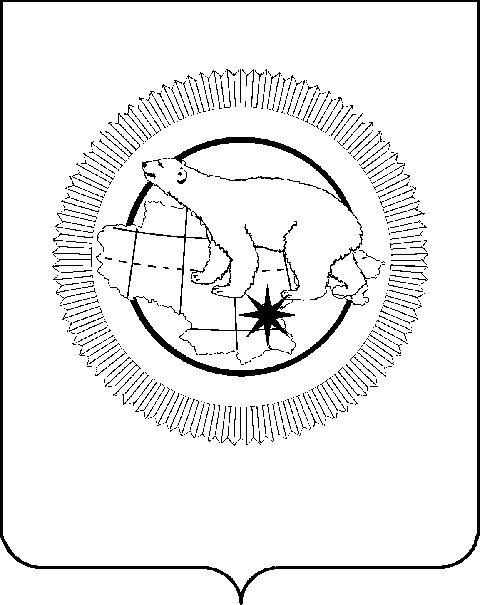 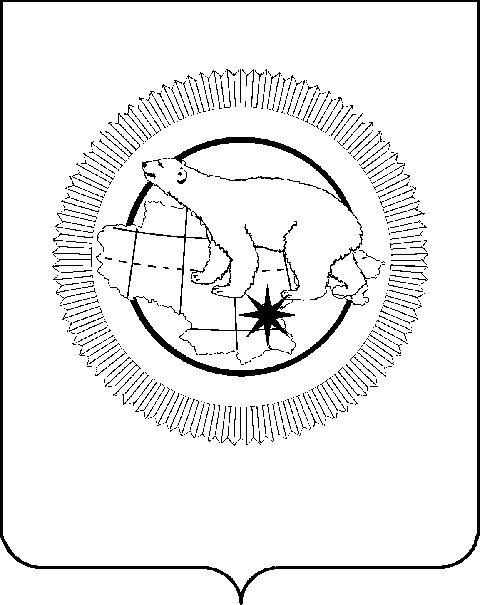 ПРАВИТЕЛЬСТВО   ЧУКОТСКОГО  АВТОНОМНОГО  ОКРУГАР А С П О Р Я Ж Е Н И Е(в редакции от 25.08.2021г.)В целях реализации Федерального закона от 21 июля 2005 года № 115-ФЗ «О концессионных соглашениях» и Федерального закона от 13 июля 2015 года № 224-ФЗ «О государственно-частном партнерстве, муниципально-частном партнерстве в Российской Федерации и внесении изменений в отдельные законодательные акты Российской Федерации», повышения эффективности взаимодействия органов исполнительной власти Чукотского автономного округа:1.	Утвердить:1) Порядок межведомственного взаимодействия исполнительных органов государственной власти Чукотского автономного округа при подготовке и реализации проектов государственно-частного партнерства, публичным партнером в которых является Чукотский автономный округ, согласно приложению № 1 к настоящему распоряжению;2) Порядок межведомственного взаимодействия исполнительных органов государственной власти Чукотского автономного округа при подготовке и реализации концессионных соглашений, концедентом в которых является Чукотский автономный округ, согласно приложению № 2  к настоящему распоряжению.2.	Контроль за исполнением настоящего распоряжения возложить на руководителей исполнительных органов государственной власти Чукотского автономного округа.Приложение 1к Распоряжению ПравительстваЧукотского автономного округаот 29 декабря 2017 года № 568-рпПорядок
межведомственного взаимодействия исполнительных органов государственной власти Чукотского автономного округа при подготовке и реализации проектов государственно-частного партнерства, публичным партнером в которых является Чукотский автономный округ1. Общие положения1.1. Настоящий Порядок разработан в целях реализации положений Федерального закона от 13 июля 2015 года № 224-ФЗ «О государственно-частном партнерстве, муниципально-частном партнерстве в Российской Федерации и внесении изменений в отдельные законодательные акты Российской Федерации» (далее - Закон о государственно-частном партнерстве).1.2. В настоящем Порядке используются понятия, предусмотренные Законом о государственно-частном партнерстве.1.3. Настоящий Порядок устанавливает правила межведомственного взаимодействия исполнительных органов государственной власти Чукотского автономного округа (далее – органы исполнительной власти Чукотского автономного округа) при:разработке предложения о реализации проекта государственно-частного партнерства (далее - проект ГЧП), инициатором которого является Чукотский автономный округ (далее - публичный партнер);рассмотрении предложения о реализации проекта ГЧП, разработанного лицом, которое в соответствии с Законом о государственно-частном партнерстве может быть частным партнером (далее - инициатор проекта);рассмотрении предложения о реализации проекта ГЧП, проведении оценки эффективности проекта ГЧП и определении его сравнительного преимущества Департаментом финансов, экономики и имущественных отношений Чукотского автономного округа;реализации соглашения о государственно-частном партнерстве (далее - соглашение о ГЧП);осуществлении контроля за исполнением соглашения о ГЧП.1.4. До принятия решения о реализации проекта ГЧП в соответствии со статьей 10 Закона о государственно-частном партнерстве органы исполнительной власти Чукотского автономного округа, указанные в подпункте 2 пункта 1 Постановления Правительства Чукотского автономного округа от 1 июля 2016 года № 366 «О реализации Федерального закона от 13 июля 2015 года № 224-ФЗ «О государственно-частном партнерстве, муниципально-частном партнерстве в Российской Федерации и внесении изменений в отдельные законодательные акты Российской Федерации" на территории Чукотского автономного округа» (далее - отраслевые органы),  выступают от имени публичного партнера и осуществляют следующие функции:разработку предложения о реализации проекта ГЧП в соответствии с требованиями, установленными Постановлением Правительства Российской Федерации от 19 декабря 2015 года № 1386 «Об утверждении формы предложения о реализации проекта государственно-частного партнерства или проекта муниципально-частного партнерства, а также требований к сведениям, содержащимся в предложении о реализации проекта государственно-частного партнерства или проекта муниципально-частного партнерства»;проведение с инициатором проекта ГЧП предварительных переговоров, связанных с разработкой предложения о реализации проекта, в порядке, установленном Приказом Министерства экономического развития Российской Федерации от 20 ноября 2015 № 864 «Об утверждении порядка проведения предварительных переговоров, связанных с разработкой предложения о реализации проекта государственно-частного партнерства, проекта муниципально-частного партнерства, между публичным партнером и инициатором проекта»;прием предложения о реализации проекта ГЧП от инициатора проекта, рассмотрение предложения о реализации проекта ГЧП, подготовленного инициатором проекта, и принятие решения по результатам рассмотрения предложения о реализации проекта ГЧП в порядке, установленном Постановлением Правительства Российской Федерации от 19 декабря 2015 года № 1388 «Об утверждении Правил рассмотрения публичным партнером предложения о реализации проекта государственно-частного партнерства или проекта муниципально-частного партнерства»;проведение с инициатором проекта ГЧП переговоров, связанных с рассмотрением предложения о реализации проекта ГЧП, в порядке, установленном Приказом Министерства экономического развития Российской Федерации от 20 ноября 2015 года № 863 «Об утверждении порядка проведения переговоров, связанных с рассмотрением предложения о реализации проекта государственно-частного партнерства, проекта муниципально-частного партнерства, между публичным партнером и инициатором проекта»;направление предложения о реализации проекта ГЧП на рассмотрение в Департамент финансов, экономики и имущественных отношений Чукотского автономного округа в целях оценки эффективности проекта ГЧП и определения его сравнительного преимущества;подготовку решения Правительства Чукотского автономного округа о реализации проекта ГЧП в соответствии со статьей 10 Закона о государственно-частном партнерстве.Указанные функции отраслевые органы могут осуществлять как самостоятельно, так и совместно с юридическими лицами, уполномоченными публичным партнером в соответствии с нормативными правовыми актами Чукотского автономного округа на основании пункта 2 Постановления Правительства Чукотского автономного округа от 1 июля 2016 года № 366 «О реализации Федерального закона от 13 июля 2015 года № 224-ФЗ «О государственно-частном партнерстве, муниципально-частном партнерстве в Российской Федерации и внесении изменений в отдельные законодательные акты Российской Федерации» на территории Чукотского автономного округа» в рамках предоставленных им отдельных прав и обязанностей публичного партнера. 2. Взаимодействие органов исполнительной власти Чукотского автономного округа при разработке проекта ГЧП 2.1. Публичный партнер в лице отраслевого органа может выступить инициатором проекта ГЧП посредством разработки предложения о реализации проекта ГЧП (далее - предложение).2.2. При разработке предложения отраслевой орган направляет данное предложение:1) в Департамент финансов, экономики и имущественных отношений Чукотского автономного округа с приложением предложения о порядке финансирования проекта в случае, если требуется выделение средств из окружного бюджета, для подготовки заключения о возможности финансового участия Чукотского автономного округа в проекте ГЧП, а также для подготовки заключения о возможности имущественного участия Чукотского автономного округа в проекте ГЧП;2) в иные органы исполнительной власти Чукотского автономного округа в соответствии со сферой деятельности данное предложение для подготовки заключений о целесообразности, обоснованности и эффективности предлагаемых вариантов реализации проекта ГЧП, а также для получения необходимых разъяснений по вопросам, связанным с возможной реализацией проекта ГЧП, в пределах компетенции соответствующих органов.2.3. Заключения и ответы на запросы, указанные в подпунктах 1 - 2 пункта 2.2 настоящего Порядка, должны быть направлены органами исполнительной власти Чукотского автономного округа в срок, не превышающий 20 рабочих дней со дня поступления запроса в указанные органы.2.4. Подготовленное отраслевым органом предложение в соответствии с требованиями, установленными частью 3 статьи 8 Закона о государственно-частном партнерстве, вместе с заключениями и ответами органов исполнительной власти Чукотского автономного округа направляется на бумажном носителе и в электронном виде на рассмотрение Департамент финансов, экономики и имущественных отношений Чукотского автономного округа в целях проведения оценки эффективности проекта ГЧП и определения его сравнительного преимущества.2.5. Инициатор проекта вправе разработать предложение в соответствии с требованиями, установленными частями 3 и 4 статьи 8 Закона о государственно-частном партнерстве, и направить его на рассмотрение в отраслевой орган.2.6. До направления предложения в отраслевой орган между инициатором проекта и отраслевым органом допускается проведение предварительных переговоров, связанных с разработкой предложения в порядке, установленном Приказом Министерства экономического развития Российской Федерации от 20 ноября 2015 года №  864 «Об утверждении порядка проведения предварительных переговоров, связанных с разработкой предложения о реализации проекта государственно-частного партнерства, проекта муниципально-частного партнерства, между публичным партнером и инициатором проекта».2.7. 	При рассмотрении предложения инициатора проекта отраслевой орган в течение 20 рабочих дней со дня поступления предложения направляет копию предложения инициатора проекта:1) в Департамент финансов, экономики и имущественных отношений Чукотского автономного округа с приложением предложения о порядке финансирования проекта в случае, если требуется выделение средств из окружного бюджета, для подготовки заключения о возможности финансового участия Чукотского автономного округа в проекте ГЧП, а также для подготовки заключения о возможности имущественного участия Чукотского автономного округа в проекте ГЧП;2) в иные органы исполнительной власти Чукотского автономного округа в соответствии со сферой деятельности для подготовки заключений о целесообразности, обоснованности и эффективности предлагаемых вариантов реализации проекта ГЧП, а также для получения необходимых разъяснений по вопросам, связанным с возможной реализацией проекта ГЧП, в пределах компетенции соответствующих органов.2.8. Заключения и ответы на запросы, указанные в подпунктах 1 - 2 пункта 2.7 настоящего Порядка, должны быть направлены органами исполнительной власти Чукотского автономного округа в срок, не превышающий 20 рабочих дней со дня поступления запроса в указанные органы.2.9. По результатам рассмотрения направленного инициатором проекта предложения в срок, не превышающий 90 дней со дня поступления такого предложения, отраслевой орган принимает одно из следующих решений:1) о направлении предложения на рассмотрение в Департамент финансов, экономики и имущественных отношений Чукотского автономного округа в целях оценки эффективности и определения его сравнительного преимущества;2) о невозможности реализации проекта государственно-частного партнерства в случаях, предусмотренных частью 7 статьи 8 Закона о государственно-частном партнерстве.2.10. В срок не позднее 10 дней со дня принятия одного из решений, указанных в пункте 2.9 настоящего Порядка, отраслевой орган направляет данное решение, оригиналы протоколов предварительных переговоров и (или) переговоров инициатору проекта, а также размещает указанные документы и предложение на официальном сайте отраслевого органа в информационно-телекоммуникационной сети «Интернет».2.11. В случае принятия решения о направлении предложения на рассмотрение в Департамент финансов, экономики и имущественных отношений Чукотского автономного округа в целях оценки эффективности и определения его сравнительного преимущества (в соответствии с подпунктом 1 пункта 2.9 настоящего Порядка) отраслевой орган в срок не позднее 10 дней со дня принятия указанного решения направляет предложение с копиями протоколов предварительных переговоров и (или) переговоров, а также заключениями и ответами органов исполнительной власти Чукотского автономного округа на рассмотрение в Департамент финансов, экономики и имущественных отношений Чукотского автономного округа для проведения оценки эффективности проекта государственно-частного партнерства и определения его сравнительного преимущества. 3. Взаимодействие органов исполнительной власти Чукотского автономного округа при проведении оценки эффективности проекта ГЧП и определении его сравнительного преимущества Департаментом финансов, экономики и имущественных отношений Чукотского автономного округа3.1. Департамент финансов, экономики и имущественных отношений Чукотского автономного округа проводит оценку эффективности проекта ГЧП и определяет его сравнительное преимущество  в срок, не превышающий 90 календарных дней со дня поступления такого проекта в Департамент финансов, экономики и имущественных отношений Чукотского автономного округа.3.2. Департамент финансов, экономики и имущественных отношений Чукотского автономного округа при проведении оценки эффективности проекта ГЧП и определении его сравнительного преимущества вправе:привлекать экспертов и экспертные организации, а также юридических, технических и иных консультантов;запрашивать у инициатора проекта дополнительные материалы и документы;запрашивать у отраслевого органа дополнительные материалы и документы путем направления соответствующего запроса в письменной форме. Ответ на запрос о предоставлении дополнительных материалов и документов в Департамент финансов, экономики и имущественных отношений Чукотского автономного округа должен быть представлен отраслевым органом в срок, не превышающий 15 рабочих дней со дня его поступления отраслевому органу;проводить совещания с привлечением представителей различных органов исполнительной власти Чукотского автономного округа, а также направлять запросы в соответствующие органы исполнительной власти Чукотского автономного округа для получения необходимых разъяснений по вопросам, связанным с возможной реализацией проекта ГЧП, в пределах их компетенции. Ответ на запрос Департамента финансов, экономики и имущественных отношений Чукотского автономного округа должен быть дан органом исполнительной власти Чукотского автономного округа в срок, не превышающий 10 рабочих дней со дня его поступления в указанный орган;проводить в порядке, установленном Постановлением Правительства Российской Федерации от 3 декабря 2015 года № 1309 «Об утверждении Правил проведения уполномоченным органом переговоров, связанных с рассмотрением предложения о реализации проекта государственно-частного партнерства, проекта муниципально-частного партнерства на предмет оценки эффективности проекта и определения его сравнительного преимущества», переговоры, в том числе в форме совместных совещаний, с обязательным участием отраслевого органа и инициатора проекта (при наличии).3.3. Отраслевой орган в срок, не превышающий 5 рабочих дней со дня поступления уведомления Департамента финансов, экономики и имущественных отношений Чукотского автономного округа о проведении переговоров, направляет в Департамент финансов, экономики и имущественных отношений Чукотского автономного округа уведомление об участии в переговорах с указанием фамилии, имени, отчества (при наличии) представителя отраслевого органа (в должности не ниже заместителя руководителя органа исполнительной власти Чукотского автономного округа), который будет представлять интересы отраслевого органа при проведении переговоров.Присутствие представителя отраслевого органа на переговорах является обязательным. При невозможности по уважительным причинам явки на переговоры представителя отраслевого органа, данные о котором были направлены в Департамент финансов, экономики и имущественных отношений Чукотского автономного округа, отраслевой орган незамедлительно уведомляет об этом Департамент финансов, экономики и имущественных отношений Чукотского автономного округа любым доступным способом и осуществляет замену представителя отраслевого органа на переговорах.3.4. Проведение оценки эффективности проекта ГЧП и определение его сравнительного преимущества осуществляются Департаментом финансов, экономики и имущественных отношений Чукотского автономного округа в порядке, установленном Постановлением Правительства Российской Федерации от 30 декабря 2015 года № 1514 «О порядке проведения уполномоченным органом оценки эффективности проекта государственно-частного партнерства, проекта муниципально-частного партнерства и определения их сравнительного преимущества», в соответствии с Методикой оценки эффективности проекта государственно-частного партнерства, проекта муниципально-частного партнерства и определения их сравнительного преимущества, утвержденной Приказом Министерства экономического развития Российской Федерации от 30 ноября 2015 года № 894, и с учетом положений Постановления Правительства Российской Федерации от 19 декабря 2015 № 1386 «Об утверждении формы предложения о реализации проекта государственно-частного партнерства или проекта муниципально-частного партнерства, а также требований к сведениям, содержащимся в предложении о реализации проекта государственно-частного партнерства или проекта муниципально-частного партнерства».3.5. По результатам проведения оценки эффективности проекта ГЧП и определения его сравнительного преимущества Департамент финансов, экономики и имущественных отношений Чукотского автономного округа в рамках срока, указанного в пункте 3.1 настоящего раздела, утверждает одно из следующих заключений:1) заключение об эффективности проекта ГЧП и его сравнительном преимуществе (далее - положительное заключение);2) заключение о неэффективности проекта ГЧП и (или) об отсутствии его сравнительного преимущества (далее - отрицательное заключение).3.6. Заключения Департамент финансов, экономики и имущественных отношений Чукотского автономного округа, указанные в пункте 3.5 настоящего раздела, утверждаются в рамках срока, указанного в пункте 3.1 настоящего раздела, с учетом решения комиссии по оценке проектов государственно-частного партнерства, концессионных соглашений, публичным партнером (концедентом) в которых является Чукотский автономный округ (далее - комиссия).Состав и положение о комиссии утверждаются правовым актом Правительства Чукотского автономного округа.3.7. В срок, не превышающий пяти дней со дня утверждения заключений, указанных в подпунктах 1-2 пункта 3.5 настоящего раздела, Департамент финансов, экономики и имущественных отношений Чукотского автономного округа:направляет на бумажном носителе и в электронном виде отраслевому органу заключение, утвержденное начальником Департамента финансов, экономики и имущественных отношений Чукотского автономного округа или уполномоченным им лицом, по результатам рассмотрения предложения, а также оригинал протокола переговоров (в случае, если переговоры были проведены);размещает на официальном сайте Департамента финансов, экономики и имущественных отношений Чукотского автономного округа в информационно-телекоммуникационной сети «Интернет» соответствующее заключение Департамента финансов, экономики и имущественных отношений Чукотского автономного округа, протокол переговоров (в случае, если переговоры были проведены), предложение.4. Взаимодействие органов исполнительной властиЧукотского автономного округа при подготовке и принятии решения Правительства Чукотского автономного округа о реализации проекта ГЧП4.1. В случае получения положительного заключения, предусмотренного пунктом 3.5 раздела 3 настоящего Порядка, утвержденного Департаментом финансов, экономики и имущественных отношений Чукотского автономного округа, отраслевой орган подготавливает проект решения Правительства Чукотского автономного округа о реализации проекта ГЧП (далее - проект решения).4.2. В срок, не превышающий 15 рабочих дней со дня получения заключения Департамента финансов, экономики и имущественных отношений Чукотского автономного округа, отраслевой орган в соответствии со статьей 10 Закона о государственно-частном партнерстве осуществляет подготовку проекта решения в порядке, предусмотренном Регламентом Правительства Чукотского автономного округа, утвержденном Постановлением Правительства Чукотского автономного округа от 10 мая 2017 года № 175.4.3. Решение Правительства Чукотского автономного округа о реализации проекта ГЧП принимается в форме распоряжения Правительства Чукотского автономного округа, предусматривающего условия реализации проекта в соответствии с частью 3 статьи 10 Закона о государственно-частном партнерстве, а в случае, если решение о реализации проекта принимается на основании предложения, подготовленного инициатором проекта, - условия реализации проекта в соответствии с частью 3.1 статьи 10 Закона о государственно-частном партнерстве, и подлежит официальному опубликованию в установленном порядке.4.4. На основании решения Правительства Чукотского автономного округа о реализации проекта ГЧП отраслевой орган совместно с органами и (или) юридическими лицами, указанными в абзаце восьмом пункта 1.4 раздела 1 настоящего Порядка в срок, не превышающий 180 календарных дней со дня принятия данного решения, в соответствии с положениями главы 5 Закона о государственно-частном партнерстве обеспечивает организацию конкурса на право заключения соглашения ГЧП, за исключением случаев, предусмотренных частями 8 - 10 статьи 10 Закона о государственно-частном партнерстве.4.5. Отраслевой орган в процессе определения частного партнера для реализации проекта ГЧП осуществляет следующие функции:размещение в соответствии с частью 8 статьи 10 Закона о государственно-частном партнерстве решения Правительства Чукотского автономного округа о реализации проекта ГЧП на официальном сайте отраслевого органа в информационно-телекоммуникационной сети "Интернет" и на официальном сайте Российской Федерации в информационно-телекоммуникационной сети "Интернет" для размещения информации о проведении торгов (в случае, если решение о реализации проекта принято на основании предложения о реализации проекта ГЧП, подготовленного инициатором проекта);прием, рассмотрение и принятие решения по заявлениям иных лиц о намерении участвовать в конкурсе на право заключения соглашения о ГЧП в соответствии с частями 9 - 11 статьи 10 Закона о государственно-частном партнерстве и в порядке, установленном Постановлением Правительства Российской Федерации от 19 декабря 2015 года № 1387 "О порядке направления публичному партнеру заявления о намерении участвовать в конкурсе на право заключения соглашения о государственно-частном партнерстве, соглашения о муниципально-частном партнерстве";разработку проекта соглашения о проведении совместного конкурса с участием Чукотского автономного округа;разработку, согласование с Департаментом финансов, экономики и имущественных отношений Чукотского автономного округа и направление в органы и (или) юридические лица, указанные в абзаце восьмом пункта 1.4 раздела 1 настоящего Порядка, конкурсной документации;организацию заключения соглашения о ГЧП в соответствии со статьей 32 Закона о государственно-частном партнерстве.5. Взаимодействие органов исполнительной власти Чукотского автономного округа при реализации соглашения о ГЧП5.1. Отраслевой орган при реализации соглашения о ГЧП осуществляет следующие функции:направление в Департамент финансов, экономики и имущественных отношений Чукотского автономного округа информации в соответствии со статьей 11 Закона о государственно-частном партнерстве для размещения на официальном сайте Департамента финансов, экономики и имущественных отношений Чукотского автономного округа в информационно-телекоммуникационной сети «Интернет»;контроль за исполнением соглашения о ГЧП в порядке, установленном Постановлением Правительством Российской Федерации от 30 декабря 2015 года № 1490 «Об осуществлении публичным партнером контроля за исполнением соглашения о государственно-частном партнерстве и соглашения о муниципально-частном партнерстве»;рассмотрение предложения частного партнера по изменению существенных условий соглашения о ГЧП, проведение переговоров с частным партнером по изменению существенных условий соглашения о ГЧП и принятие решения о разработке проекта решения Правительства Чукотского автономного округа о внесении изменений в решение Правительства Чукотского автономного округа о реализации проекта ГЧП;инициирование процедуры замены частного партнера при неисполнении или ненадлежащем исполнении им своих обязательств перед публичным партнером и (или) финансирующим лицом;размещение в электронном виде посредством государственной автоматизированной информационной системы «Управление» сведений, установленных Приказом Министерства экономического развития Российской Федерации от 2 февраля 2021 года № 40 «Об утверждении Порядка мониторинга реализации соглашений о государственно-частном партнерстве, соглашений о муниципально-частном партнерстве» в целях обеспечения проведения Департаментом финансов, экономики и имущественных отношений Чукотского автономного округа мониторинга реализации соглашения о ГЧП.5.2. Департамент финансов, экономики и имущественных отношений Чукотского автономного округа осуществляет мониторинг реализации соглашений о ГЧП в порядке, установленном Приказом Министерства экономического развития Российской Федерации от 2 февраля 2021 года № 40 «Об утверждении Порядка мониторинга реализации соглашений о государственно-частном партнерстве, соглашений о муниципально-частном партнерстве».5.3. В срок, не превышающий пяти рабочих дней со дня подписания соглашения о ГЧП, отраслевой орган направляет копию соглашения о ГЧП в Департамент для внесения информации в реестр соглашений о ГЧП (далее – Реестр). Реестр формируется и ведется Департаментом по форме,  установленной в приложении к настоящему Порядку.Копия соглашения о ГЧП направляется в Департамент на бумажном носителе и в электронном виде.В срок, не превышающий трех рабочих дней со дня получения копии соглашения о ГЧП, Департамент вносит информацию в Реестр.Записи на электронном носителе должны соответствовать записям на бумажном носителе. При несоответствии записей на бумажном носителе записям на электронных носителях приоритетной считается информация, содержащаяся на бумажных носителях.Реестр размещается на официальном сайте Департамента в сети «Интернет» и обновляется в течение пяти дней со дня внесения соответствующих изменений.5.4. Для осуществления контроля за исполнением соглашения о ГЧП в целях выявления и предотвращения нарушений частным партнером условий соглашения о ГЧП отраслевой орган определяет своих представителей из числа должностных лиц отраслевого органа.Соглашением о ГЧП также может быть определен перечень органов исполнительной власти Чукотского автономного округа и юридических лиц, выступающих на стороне отраслевого органа при осуществлении контроля за исполнением соглашения о ГЧП.Перечень представителей отраслевого органа, уполномоченных осуществлять контроль исполнения соглашения о ГЧП от имени отраслевого органа, устанавливается отраслевым органом.Отраслевой орган в срок, не превышающий 30 календарных дней со дня подписания соглашения о ГЧП, разрабатывает и утверждает план проведения контрольных мероприятий на каждом этапе реализации соглашения о ГЧП. Отраслевым органом также могут проводиться внеплановые контрольные мероприятия.5.5. При наличии согласия отраслевого органа и частного партнера в соглашение о ГЧП могут быть внесены изменения. Условия соглашения о ГЧП, определенные на основании решения Правительства Чукотского автономного округа о реализации проекта ГЧП и конкурсного предложения частного партнера относительно критериев конкурса на право заключения соглашения о ГЧП, могут быть изменены на основании решения Правительства Чукотского автономного округа о внесении изменений в решение Правительства Чукотского автономного округа о реализации проекта ГЧП, подготовленного в соответствии с разделом 5 настоящего Порядка, с учетом следующих особенностей:решение об изменении существенных условий соглашения о ГЧП должно быть принято в срок, не превышающий 30 рабочих дней со дня поступления отраслевому органу соответствующего предложения частного партнера;срок рассмотрения отраслевым органом предложения частного партнера об изменении существенных условий соглашения о ГЧП составляет не более 10 рабочих дней со дня поступления отраслевому органу соответствующего предложения частного партнера. В течение данного срока отраслевой орган обязан провести с частным партнером переговоры, при необходимости - с привлечением представителей других органов исполнительной власти Чукотского автономного округа;по результатам рассмотрения предложения частного партнера об изменении существенных условий соглашения о ГЧП отраслевой орган принимает решение о целесообразности подготовки проекта решения Правительства Чукотского автономного округа о внесении изменений в решение Правительства Чукотского автономного округа о реализации проекта ГЧП (далее - проект решения о внесении изменений) или направляет частному партнеру мотивированный отказ в изменении существенных условий соглашения о ГЧП;отраслевой орган обязан подготовить проект решения о внесении изменений в случае, если реализация соглашения о ГЧП стала невозможной в установленные в нем сроки в результате возникновения обстоятельств непреодолимой силы, в случае существенного изменения обстоятельств, из которых стороны исходили при заключении соглашения о ГЧП, а также в случае, если вступившими в законную силу решениями суда или федерального антимонопольного органа установлена невозможность исполнения установленных соглашением о ГЧП обязательств вследствие принятия решений, осуществления действий (бездействия) государственных органов, органов местного самоуправления и (или) их должностных лиц.5.6. Замена частного партнера по соглашению о ГЧП осуществляется в порядке, установленном статьей 13 Закона о государственно-частном партнерстве.5.7. Подготовка проекта решения Правительства Чукотского автономного округа о замене частного партнера по соглашению о ГЧП без проведения конкурса (далее - проект решения о замене частного партнера) осуществляется отраслевым органом с учетом следующих особенностей:в случае, если было заключено прямое соглашение, подготовка проекта решения о замене частного партнера осуществляется отраслевым органом с учетом составленного в письменной форме мнения финансирующего лица;при наличии замечаний согласующих лиц к проекту решения о замене частного партнера решение по учету (отказу от учета) имеющихся замечаний соответствующего согласующего лица принимается отраслевым органом самостоятельно при условии оформления листа учета замечаний, в котором указываются полученные замечания, а также (при наличии) отражается содержание неучтенных замечаний и приводятся обоснования отказа от их учета;в срок, не превышающий 2 рабочих дней по истечении срока, указанного в абзаце третьем настоящего пункта, отраслевой орган осуществляет доработку проекта решения о замене частного партнера;5.8. На основании решения Правительства Чукотского автономного округа о замене частного партнера по соглашению о ГЧП осуществляется внесение изменений в соглашение о ГЧП в соответствии с частью 18 статьи 13 Закона о государственно-частном партнерстве.Приложениек Порядку межведомственного взаимодействия исполнительных органов государственной власти Чукотского автономного округа при подготовке и реализации проектов государственно-частного партнерства, публичным партнером в которых является Чукотский автономный округРеестр 
соглашений о государственно-частном партнерствеПриложение 2к Распоряжению ПравительстваЧукотского автономного округаот 29 декабря 2017 года № 568-рпПорядок
межведомственного взаимодействия исполнительных органов государственной власти Чукотского автономного округа при подготовке и реализации концессионных соглашений, концедентом в которых является Чукотский автономный округ1. Общие положения1.1. Настоящий Порядок разработан в целях реализации положений Федерального закона от 21 июля 2005 года № 115-ФЗ «О концессионных соглашениях» (далее - Закон о концессии).1.2. В настоящем Порядке используются понятия, предусмотренные Законом о концессии, а также следующие понятия:инициатор проекта - исполнительный орган государственной власти Чукотского автономного округа или субъект предпринимательской деятельности, выступающие с предложением о заключении концессионного соглашения;субъект предпринимательской деятельности - индивидуальный предприниматель, российское или иностранное юридическое лицо либо действующие без образования юридического лица по договору простого товарищества (договору о совместной деятельности) два и более указанных юридических лиц.отраслевой орган - исполнительный орган государственной власти Чукотского автономного округа, указанный в приложении к настоящему Порядку (далее - отраслевой орган);рабочая группа - межведомственная рабочая группа, созданная отраслевым органом с привлечением представителей исполнительных органов государственной власти Чукотского автономного округа, органов местного самоуправления Чукотского автономного округа (далее – органы местного самоуправления) для рассмотрения инициатив разработки проекта концессионного соглашения, поступивших от инициатора проекта; состав и положение рабочей группы утверждаются приказом отраслевого органа;комиссия - комиссия по оценке проектов государственно-частного партнерства, концессионных соглашений, публичным партнером (концедентом) в которых является Чукотский автономный округ; состав и положение о комиссии утверждаются распоряжением Правительства Чукотского автономного округа.1.3. Настоящий Порядок устанавливает правила межведомственного взаимодействия исполнительных органов государственной власти Чукотского автономного округа (далее – органы исполнительной власти Чукотского автономного округа) при:разработке предложения о заключении концессионного соглашения, инициатором которого является Чукотский автономный округ (далее - концедент);поступлении предложений о заключении концессионного соглашения концеденту от лица, которое в соответствии с Законом о концессии может быть концессионером, и рассмотрении концедентом такого предложения;реализации концессионного соглашения;осуществлении контроля за исполнением концессионного соглашения.2. Взаимодействие органов исполнительной власти Чукотского автономного округа при разработке проекта концессионного соглашения концедентоми принятии решения  о реализации концессионного соглашения2.1. Отраслевые органы, вправе выступить с инициативой разработки проекта концессионного соглашения посредством разработки предложения о заключении концессионного соглашения (далее - предложение).2.2. К предложению, указанному в пункте 2.1 настоящего раздела, прилагаются следующие документы и сведения:технико-экономическое обоснование создания (реконструкции) объекта концессионного соглашения;предполагаемая стоимость создания (реконструкции) объекта концессионного соглашения;предполагаемые условия концессионного соглашения в соответствии со статьей 10 Закона о концессии;предполагаемые критерии конкурса на право заключения концессионного соглашения и параметры критериев указанного конкурса в соответствии со статьей 24 Закона о концессии (за исключением случаев, предусмотренных статьей 37 и статьей 47 Закона о концессии).2.3. При разработке предложения отраслевой орган имеет право создать рабочую группу, проводить заседания рабочей группы, а также направлять запросы в органы исполнительной власти Чукотского автономного округа, органы местного самоуправления для получения необходимых разъяснений по вопросам, связанным с возможной реализацией проекта концессионного соглашения в пределах компетенции соответствующих органов. Ответ на запрос должен быть направлен органом исполнительной власти Чукотского автономного округа в срок, не превышающий 10 рабочих дней со дня поступления запроса в указанный орган. Органам местного самоуправления рекомендуется также в срок, указанный в настоящем пункте, направлять ответ на запрос.2.4. Отраслевой орган направляет на бумажном носителе и в электронном виде в Департамент финансов, экономики и имущественных отношений Чукотского автономного округа (далее – Департамент) разработанное предложение с приложением протоколов рабочих групп, ответов органов исполнительной власти Чукотского автономного округа и органов местного самоуправления на запросы, указанные в пункте 2.3 настоящего раздела (далее – материалы).2.5.Департамент в течение 14 рабочих дней, рассматривает представленные отраслевым органом материалы, указанные в пункте 2.4 настоящего раздела, готовит заключение об эффективности проекта концессионного соглашения и его сравнительном преимуществе, либо о неэффективности проекта концессионного соглашения и (или) об отсутствии его сравнительного преимущества и направляет заключение отраслевому органу.2.6. Отраслевой орган в течение одного рабочего дня вносит на рассмотрение комиссии материалы, указанные в пунктах 2.4, 2.5 настоящего раздела. 2.7. Комиссия в течение пяти рабочих дней с момента поступления материалов, указанных в пункте 2.6 настоящего раздела, проводит их рассмотрение и направляет протокол комиссии в отраслевой орган.2.8. Отраслевой орган в течение пяти рабочих дней со дня принятия решения комиссией готовит и направляет в Правительство Чукотского автономного округа обобщенное заключение, в котором должны содержаться выводы о:1) целесообразности или нецелесообразности принятия Правительством Чукотского автономного округа решения о заключении от имени Чукотского автономного округа концессионного соглашения;2) достаточности уровня проработки документов и сведений для принятия Правительством Чукотского автономного округа решения о заключении концессионного соглашения или о необходимости их доработки;3) возможности или об отсутствии возможности принятия Правительством Чукотского автономного округа решения о заключении от имени Чукотского автономного округа концессионного соглашения.2.9. Вывод о целесообразности или нецелесообразности принятия Правительством Чукотского автономного округа решения о заключении от имени Чукотского автономного округа концессионного соглашения делается исходя из решения комиссии и ответов органов исполнительной власти Чукотского автономного округа, органов местного самоуправления на запросы, указанные в пункте 2.3 настоящего раздела.2.10. В течение пяти рабочих дней Правительством Чукотского автономного округа принимается решение о проведении (отказе в проведении) конкурса на право заключения концессионного соглашения в соответствии со статьей 22 Закона о концессии.2.11. Отраслевой орган в течение двух рабочих дней со дня принятия Правительством Чукотского автономного округа решения о заключении концессионного соглашения от лица Чукотского автономного округа осуществляет подготовку и согласование проекта распоряжения Правительства Чукотского автономного округа о проведении конкурса на право заключения концессионного соглашения в соответствии со статьей 22 Закона о концессии.2.12. Правительство Чукотского автономного округа в течение трех рабочих дней обеспечивает принятие распоряжения Правительства Чукотского автономного округа, указанного в пункте 2.11 настоящего раздела.2.13. Отраслевой орган в течение 15 рабочих дней с даты подписания распоряжения Правительства Чукотского автономного округа, указанного в пункте 2.12 настоящего раздела, осуществляет подготовку конкурсной документации на право заключения концессионного соглашения в соответствии со статьей 23 Закона о концессии.2.14. Отраслевой орган обеспечивает организацию, подготовку и проведение конкурса на право заключения концессионного соглашения в соответствии с положениями Закона о концессии.3. Взаимодействие органов исполнительной власти Чукотского автономного округа при рассмотрении концедентом предложения, подготовленного по инициативе субъекта предпринимательской деятельности  или органа местного самоуправления Чукотского автономного округа и принятии решения  о реализации концессионного соглашения 3.1. При рассмотрении предложения, подготовленного по инициативе субъекта предпринимательской деятельности или органа местного самоуправления (далее – предложение), отраслевой орган имеет право создать рабочую группу, проводить заседания рабочей группы, а также направлять запросы в органы исполнительной власти Чукотского автономного округа, органы местного самоуправления для получения необходимых разъяснений по вопросам, связанным с возможной реализацией проекта концессионного соглашения в пределах компетенции соответствующих органов.Ответ на запрос должен быть направлен органом исполнительной власти Чукотского автономного округа в срок, не превышающий пяти рабочих дней со дня поступления запроса в указанный орган.Органам местного самоуправления рекомендуется также в срок, указанный в настоящем пункте, направлять ответ на запрос.3.2. К предложению, указанному в пункте 3.1 настоящего раздела, прилагаются следующие документы и сведения:1) технико-экономическое обоснование создания (реконструкции) объекта концессионного соглашения;2) предполагаемая стоимость создания (реконструкции) объекта концессионного соглашения; 3) предполагаемые условия концессионного соглашения в соответствии со статьей 10 Закона о концессии;3.3. По результатам рассмотрения предложения, указанного в пункте 3.1 настоящего раздела, отраслевой орган в срок, не превышающий семи рабочих дней со дня поступления предложения, в целях внесения проекта концессионного соглашения на рассмотрение комиссии направляет в Департамент на бумажном носителе и в электронном виде:1) оригинал предложения с документами, указанными в пункте 3.2 настоящего раздела;2) копии протоколов рабочих групп (в случае, если проводились заседания рабочих групп);3) ответы на запросы отраслевого органа, указанные в пункте 3.1 настоящего раздела.3.4. Департамент в течение четырех  рабочих дней, а для объектов концессионных соглашений, связанных с регулируемыми видами деятельности в течение пяти рабочих дней готовит проекты заключений об эффективности проекта концессионного соглашения и его преимуществе и (или) об отсутствии его сравнительного преимущества и направляет их отраслевому органу.3.5. Отраслевой орган в течение двух рабочих дней с момента получения проектов заключений от Департамента, указанных в пункте 3.4 настоящего раздела, вносит на рассмотрение комиссии предложение о заключении концессионного соглашения (далее – материалы).3.6. Комиссия в течение двух рабочих дней проводит рассмотрение представленных материалов и направляет в отраслевой орган протокол комиссии.3.7. Отраслевой орган в течение одного рабочего дня со дня принятия решения комиссией готовит и направляет в Правительство Чукотского автономного округа  обобщенное заключение, в котором должны содержаться выводы о:1) целесообразности или нецелесообразности принятия Правительством Чукотского автономного округа решения о заключении от имени Чукотского автономного округа концессионного соглашения;2) достаточности уровня проработки документов и сведений для принятия Правительством Чукотского автономного округа решения о заключении концессионного соглашения или о необходимости их доработки;3) возможности или об отсутствии возможности принятия Правительством Чукотского автономного округа решения о заключении от имени Чукотского автономного округа концессионного соглашения.3.8. Вывод о целесообразности или нецелесообразности принятия Правительством Чукотского автономного округа решения о заключении от имени Чукотского автономного округа концессионного соглашения делается, исходя из решения комиссии и ответов органов исполнительной власти Чукотского автономного округа, органов местного самоуправления  на запросы, указанные в пункте 3.1 настоящего раздела. 3.9. В течение трех рабочих дней Правительством Чукотского автономного округа принимается решение о заключении (отказе в заключении) концессионного соглашения от имени Чукотского автономного округа.3.10. Отраслевой орган в течение двух рабочих дней со дня принятия Правительством Чукотского автономного округа решения о заключении концессионного соглашения от лица Чукотского автономного округа осуществляет подготовку и согласование проекта распоряжения Правительства Чукотского автономного округа о проведении конкурса на право заключения концессионного соглашения в соответствии со статьей 22 Закона о концессии.3.11. Правительство Чукотского автономного округа в течение трех рабочих дней обеспечивает принятие распоряжения Правительства Чукотского автономного округа, указанного в пункте 3.10 настоящего раздела.3.12. Отраслевой орган в течение пяти рабочих дней с момента подписания распоряжения Правительства Чукотского автономного округа, указанного в пункте 3.11 настоящего раздела, размещает предложение инициатора на странице отраслевого органа, размешенной на официальном сайте Чукотского автономного округа (чукотка.рф) в информационно-телекоммуникационной сети «Интернет»  и на официальном сайте Российской Федерации в информационно-телекоммуникационной сети «Интернет» (далее – сеть «Интернет») для размещения информации о проведении торгов в целях принятия заявок на участие в конкурсе от конкурирующих субъектов.4. Взаимодействие органов исполнительной власти Чукотского автономного округа при внесении предложений по изменению условий  концессионного соглашения4.1. Уполномоченный орган, определенный концедентом,  орган местного самоуправления в случае, если он является стороной по концессионному соглашению, или концессионер, направляет в отраслевой орган предложение по изменению условий концессионного соглашения, в составе:1) проекта дополнительного соглашения к заключенному концессионному соглашению;2) дополнительных обосновывающих материалов.4.2. Отраслевой орган в течение пяти рабочих дней рассматривает представленные материалы, готовит решение по внесению изменений в условия концессионного соглашения (далее - решение) и направляет его в Департамент вместе с пакетом документов, поступивших от концессионера и (или) органа местного самоуправления в случае, если он является стороной по концессионному соглашению.4.3. Департамент в течение пяти рабочих дней, а для объектов концессионных соглашений, связанных с регулируемыми видами деятельности  в течение шести рабочих дней готовит проекты заключений об эффективности проекта дополнительного соглашения к концессионному соглашению и его преимуществе и (или) об отсутствии его сравнительного преимущества и направляет их отраслевому органу.4.4. Отраслевой орган в течение одного рабочего дня вносит в комиссию пакет документов с приложением заключений Департамента, указанных в пункте 4.3 настоящего раздела (далее – документы), для рассмотрения дополнительного соглашения к заключенному концессионному соглашению.4.5. Комиссия в течение трех рабочих дней рассматривает представленные документы и направляет отраслевому органу протокол решения.4.6. Отраслевой орган в течение двух рабочих дней с момента принятия решения комиссией, направляет концессионеру и (или) органу местного самоуправления в случае, если он является стороной по концессионному соглашению, протокол решения комиссии. 4.7. Отраслевой орган в течение трех рабочих дней с момента принятия решения комиссией, направляет в Правительство Чукотского автономного округа следующие документы:1) протокол комиссии;2)	дополнительное соглашение к концессионному соглашению, подписанное концессионером и (или) органом местного самоуправления, если он является стороной по концессионному соглашению;3) протоколы предварительных переговоров.4.8. Концессионер или концедент (далее – заявитель) направляет в Управление Федеральной антимонопольной службы по Чукотскому автономному округу заявление и документы, указанные в пункте 5 Правил предоставления антимонопольным органом согласия на изменение условий концессионного соглашения, утвержденных Постановлением Правительства Российской Федерации от 24 апреля 2014 года № 368  (далее - Правила).Заявление и документы направляются в соответствии с требованиями, установленными в пунктах 6, 7 Правил.4.9. В соответствии с Правилами Управление Федеральной антимонопольной службы по Чукотскому автономному округу направляет заявителю решение о согласовании изменений условий концессионного соглашения или об отказе в таком  согласовании.4.10. Концессионер в случае, если он являлся получателем решения, указанного в пункте 4.9 настоящего раздела, в течение трех рабочих дней направляет данное решение концеденту.4.11. Губернатор – Председатель Правительства Чукотского автономного округа, при условии получения положительного решения (далее – решение) Управления Федеральной антимонопольной службы по Чукотскому автономному округу, в течение двух рабочих дней с момента получения решения, подписывает дополнительное соглашение к концессионному соглашению.5. Взаимодействие органов исполнительной власти Чукотского автономного округа при реализации концессионных соглашений5.1. Концедент при реализации концессионного соглашения осуществляет следующие функции:1) контроль за исполнением концессионного соглашения в порядке, установленном концессионным соглашением;2) направление в Департамент информации о результатах контроля;3) размещение в течение пяти рабочих дней с даты составления акта о результатах контроля за исполнением концессионного соглашения на официальном сайте Чукотского автономного округа (чукотка.рф) в сети «Интернет»;  4) рассмотрение предложения концессионера по изменению существенных условий концессионного соглашения, проведение переговоров с концессионером по изменению существенных условий концессионного соглашения и принятие решения о разработке проекта решения Правительства Чукотского автономного округа о внесении изменений в решение Правительства Чукотского автономного округа о реализации концессионного соглашения;5) инициирование процедуры замены концессионера при неисполнении или ненадлежащем исполнении им своих обязательств;6)	размещение в электронном виде посредством государственной автоматизированной информационной системы «Управление» сведений в целях обеспечения проведения мониторинга заключения и реализации заключенных концессионных соглашений, в том числе на предмет соблюдения сторонами концессионного соглашения взятых на себя обязательств по достижению целевых показателей, содержащихся в концессионном соглашении, сроков их реализации, объема привлекаемых инвестиций и иных существенных условий концессионного соглашения.5.2. В срок, не превышающий 5 рабочих дней со дня подписания концессионного соглашения, отраслевой орган направляет копию концессионного соглашения в Департамент финансов, экономики и имущественных отношений Чукотского автономного округа для внесения информации о нем в реестр заключенных концессионных соглашений (далее - Реестр).В срок, не превышающий 3 рабочих дней со дня получения копии концессионного соглашения, Департамент финансов, экономики и имущественных отношений Чукотского автономного округа вносит информацию о нем в Реестр.5.3. Для осуществления контроля за исполнением концессионного соглашения в целях выявления и предотвращения нарушений концессионером условий концессионного соглашения отраслевой орган определяет своих представителей из числа должностных лиц отраслевого органа.Отраслевым органом также может быть определен перечень государственных органов Чукотского автономного округа и юридических лиц, уполномоченных на осуществление контроля за исполнением концессионного соглашения.Перечень представителей отраслевого органа, уполномоченных осуществлять контроль исполнения концессионного соглашения, устанавливается отраслевым органом.Отраслевой орган в срок, не превышающий 30 календарных дней со дня подписания концессионного соглашения, разрабатывает и утверждает план проведения контрольных мероприятий на каждом этапе реализации концессионного соглашения (далее – план). Отраслевым органом также могут проводиться внеплановые контрольные мероприятия.Приложение к межведомственному взаимодействию исполнительных органов государственной власти Чукотского автономного округа при подготовке и реализации концессионных соглашений, концедентом в которых является Чукотский автономный округПеречень
органов исполнительной власти Чукотского автономного округа, уполномоченных выступать от имени Чукотского автономного округа в концессионных соглашенияхот29 декабря 2017 года№568-рпг. АнадырьО межведомственном взаимодействии исполнительных органов государственной власти Чукотского автономного округа при подготовке и реализации проектов государственно-частного партнерства, концессионных соглашений, публичным партнером (концедентом) в которых является Чукотский автономный округПредседатель ПравительстваР.В. КопинN
п/пСведения о сторонах соглашенияРегистрационный номер, дата заключения и срок действия соглашенияСостав и описание объекта соглашенияСведения о форме и условиях участия Чукотского автономного округа  в соглашенииРеквизиты решения о внесении изменений, расторжении и исполнении соглашенияИсполнительный орган государственной власти Чукотского автономного округаНаименование объекта концессионного соглашения12Департамент промышленной политики Чукотского автономного округа1) автомобильные дороги или участки автомобильных дорог, защитные дорожные сооружения, искусственные дорожные сооружения, производственные объекты, то есть объекты, используемые при капитальном ремонте, ремонте, содержании автомобильных дорог, элементы обустройства автомобильных дорог (в том числе остановочные пункты), объекты, предназначенные для взимания платы (в том числе пункты взимания платы), объекты дорожного сервиса;2) объекты трубопроводного транспорта;3) морские и речные порты, в том числе искусственные земельные участки, гидротехнические сооружения портов, объекты их производственной и инженерной инфраструктур, за исключением объектов инфраструктуры морского порта, которые могут находиться в федеральной собственности, не подлежат отчуждению в частную собственность;4) морские суда и речные суда, суда смешанного (река - море) плавания, а также суда, осуществляющие ледокольную проводку, гидрографическую, научно-исследовательскую деятельность, паромные переправы, плавучие и сухие доки, за исключением объектов, которые в соответствии с законодательством Российской Федерации находятся в государственной собственности, не подлежат отчуждению в частную собственность;5) аэродромы или здания и (или) сооружения, предназначенные для взлета, посадки, руления и стоянки воздушных судов, а также создаваемые и предназначенные для организации полетов гражданских и государственных воздушных судов инфраструктура воздушного транспорта и средства обслуживания воздушного движения, навигации, посадки и связи, за исключением объектов, отнесенных к имуществу государственной авиации или к единой системе организации воздушного движения;6) объекты производственной и инженерной инфраструктур аэропортов, за исключением объектов инфраструктуры аэропорта, которые могут находиться в федеральной собственности, не подлежат отчуждению в частную собственность;7) гидротехнические сооружения;8) объекты по производству, передаче и распределению электрической энергии;9) объекты теплоснабжения, централизованные системы горячего водоснабжения, холодного водоснабжения и (или) водоотведения, отдельные объекты таких сетей;10) Метрополитен и другой общественный транспорт;11) объекты коммунальной инфраструктуры или объекты коммунального хозяйства, не указанные в пунктах 8,9 настоящей части и пункта 1) в части Департамента природных ресурсов и экологии Чукотского автономного округа, в том числе объекты энергоснабжения, объекты, предназначенные для освещения территорий городских и сельских поселений, объекты, предназначенные для благоустройства территорий;12) объекты газоснабжения;13) программы для электронных вычислительных машин (программы для ЭВМ), базы данных, информационные системы (в том числе государственные информационные системы) и (или) сайты в информационно-телекоммуникационной сети "Интернет" или других информационно-телекоммуникационных сетях, в состав которых входят такие программы для ЭВМ и (или) базы данных, либо совокупность указанных объектов (далее - объекты информационных технологий), либо объекты информационных технологий и имущество, технологически связанное с одним или несколькими такими объектами и предназначенное для обеспечения их функционирования или осуществления иной деятельности, предусмотренной концессионным соглашением (далее - технические средства обеспечения функционирования объектов информационных технологий);14) совокупность зданий, частей зданий или помещений, объединенных единым назначением с движимым имуществом, технологически связанным с объектами информационных технологий, и предназначенных для автоматизации с использованием программ для ЭВМ и баз данных процессов формирования, хранения, обработки, приема, передачи, доставки информации, обеспечения доступа к ней, ее представления и распространения (центры обработки данных)Департамент здравоохранения Чукотского автономного округаобъекты здравоохранения, в том числе объекты, предназначенные для санаторно-курортного лечения и иной деятельности в сфере здравоохраненияДепартамент культуры, спорта и туризма Чукотского автономного округа объекты культуры, спорта, объекты, используемые для организации отдыха граждан и туризма, иные объекты социального обслуживания населенияДепартамент образования и науки Чукотского автономного округаобъекты образованияДепартамент природных ресурсов и экологии Чукотского автономного округаобъекты, на которых осуществляются обработка, утилизация, обезвреживание, размещение твердых коммунальных отходовДепартамент сельского хозяйства и продовольствия Чукотского автономного округа объекты производства, первичной и (или) последующей (промышленной) переработки, хранения сельскохозяйственной продукции, включенные в утвержденный Правительством Российской Федерации в соответствии с законодательством Российской Федерации о развитии сельского хозяйства перечень и определенные согласно критериям, установленным Правительством Российской ФедерацииДепартамент социальной политики Чукотского автономного округаобъекты социального обслуживания граждан